Who am I?Match the riddle to the correct picture!I am the largest animal in the world.  I eat tiny creatures that I sift from the water.  I spend most of my time underwater.  I come to the surface to breathe through the blowhole on the top of my head.I look like a brightly coloured underwater flower.  I spend most of my life attached to rocks.  I can use my tentacles to sting other fish.I have a soft body with no bones.  I have 8 arms which are called tentacles.  I can change colour when I am excited or when I want to hide.I usually have 5 pointed arms.  My mouth is underneath my body.  I like to eat shellfish.  I use the suckers on my arms to creep along the sea bed.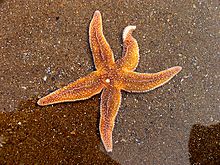 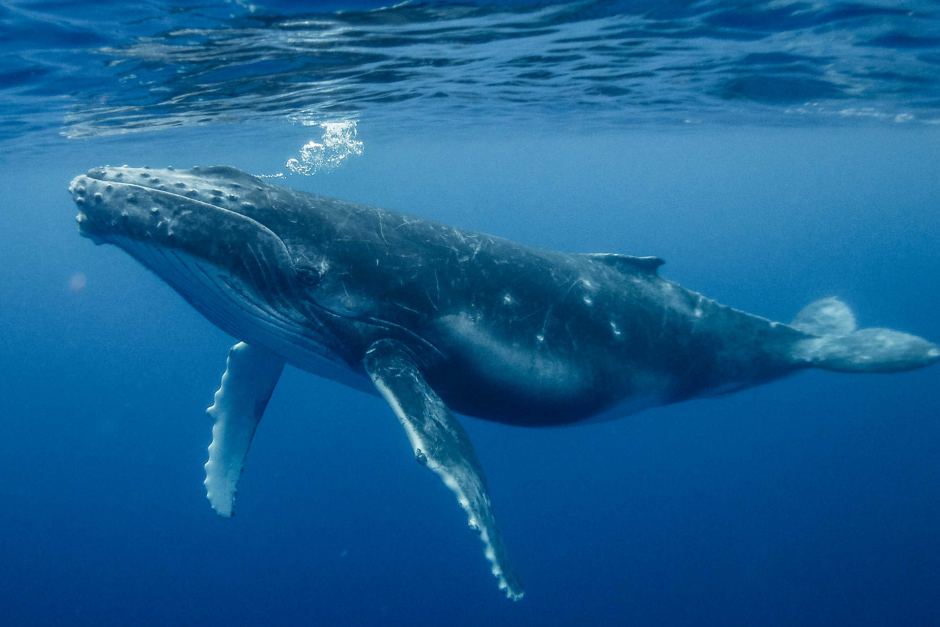 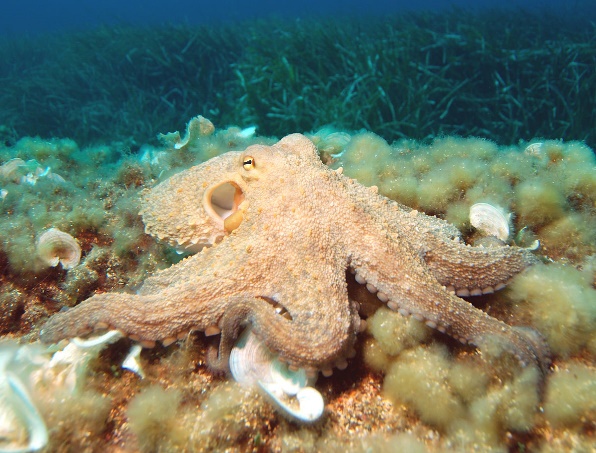 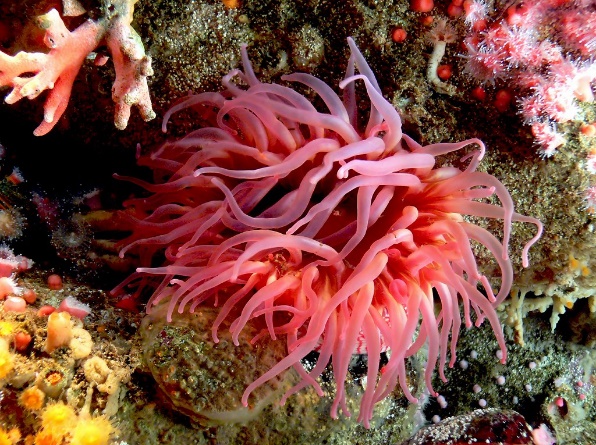 